Об утверждении отчета об исполнении бюджета сельского поселения Дуровский сельсовет Добринского муниципального района Липецкой области Российской Федерации за 3 квартал 2022 годаВ соответствии с пунктом 5 статьи 264.2 Бюджетного кодекса Российской Федерации, рассмотрев данные об исполнении бюджета сельского поселения Дуровский сельсовет Добринского муниципального района Липецкой области Российской Федерации, администрация сельского поселения Дуровский сельсовет  ПОСТАНОВЛЯТ:Утвердить отчет об исполнении бюджета сельского поселения Дуровский сельсовет за 3 квартал 2022 года согласно приложению к настоящему постановлению.Контроль за выполнением настоящего постановления возложить на старшего специалиста 1 разряда администрации сельского поселения Дуровский сельсовет Шабалкину Веру Николаевну.3. Настоящее постановление вступает в силу со дня его подписания и подлежит официальному обнародованию.Глава администрациисельского поселения Дуровский сельсовет	Л.И. ЖдановаПОСТАНОВЛЕНИЕАдминистрации сельского поселения Дуровский сельсовет Добринского муниципального района Липецкой областиРоссийской ФедерацииПОСТАНОВЛЕНИЕАдминистрации сельского поселения Дуровский сельсовет Добринского муниципального района Липецкой областиРоссийской ФедерацииПОСТАНОВЛЕНИЕАдминистрации сельского поселения Дуровский сельсовет Добринского муниципального района Липецкой областиРоссийской Федерации  05.10.2022 г.с. Дурово        №46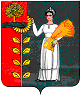 